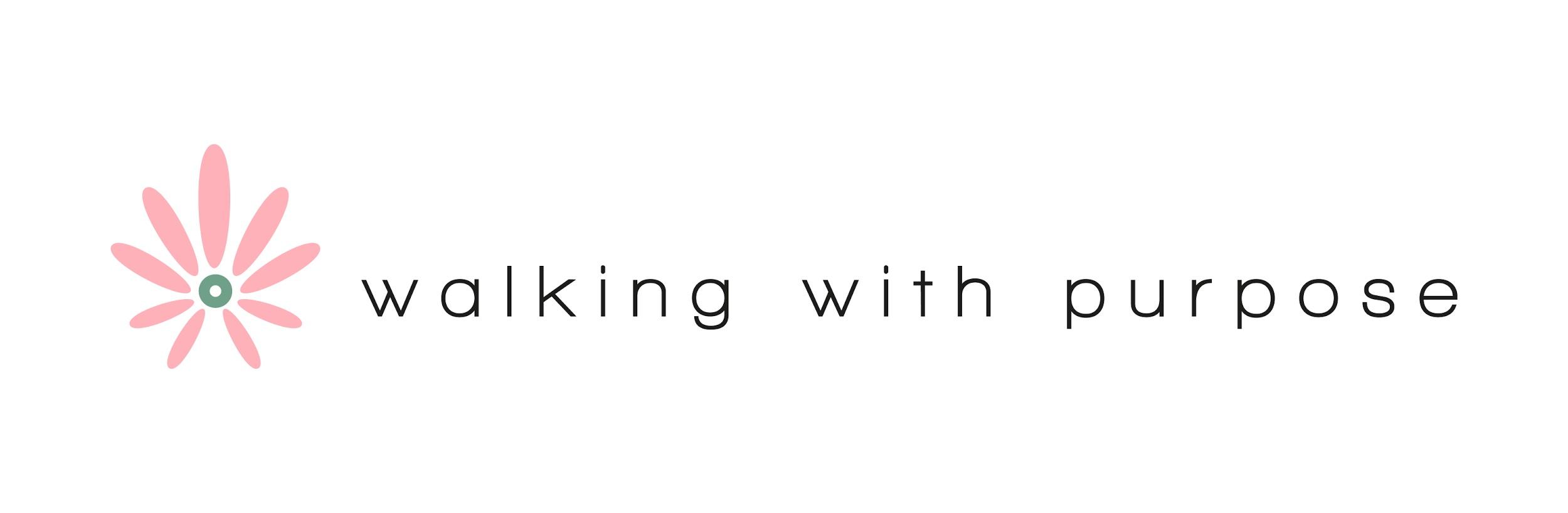 Opening Your Heart/Discovering Our Dignity Evening Calendar6:30-8:00 P.M.SessionDateOpening Your HeartDiscovering Our Dignity19/9/21Connect Coffee Talk: Four Steps to WWPConnect Coffee: Dignity Through Purpose29/16/21Who is Jesus Christ?Eve39/23/21Why is Jesus Interested in My Friendship?Sarah49/30/21Why and How Should I Pray?Rebekah510/7/21Connect Coffee: God - First Place in All ThingsCC: Leah and Rachel - Dignity Without Comparison610/14/21Who is the Holy Spirit?Leah and Rachel710/28/21Why Should I Read the Bible?Rahab811/4/21What is Grace; What Difference Does It Make?Deborah911/11/21What are the Limits of Christ’s Forgiveness?Ruth1011/18/21Connect Coffee: Your Heart - You are CaptivatingCC: Abigail - Going It Alone1112/2/21What Does the Sacrament of Penance Have to Do with My Friendship with Christ?Abigail1212/9/21What Does the Eucharist Have to do with My Friendship with Christ?Bathsheba131/6/22How Can I Conquer My Fears?Tamar141/13/22Connect Coffee: Marriage Transformed by GraceCC: Esther - This is Your Moment151/20/22What is the Role of Suffering in My Life?Esther161/27/22What Does Mary Have to do with My Relationship with Christ?Mary, the Blessed Mother172/3/22Can God Really Change Me or Is That Just Wishful Thinking?The Poor Widow182/10/22Connect Coffee: Reaching Your Child’s HeartCC: Martha - Does What I Do Matter?192/17/22What Challenges Will I Face in My Efforts to Follow Jesus More Closely?Martha of Bethany202/24/22What is the Relevance of the Church in My Life?Mary of Bethany213/3/22How Do I Read the Bible in a Meaningful Way?Mary, the New Eve223/10/22Connect Coffee: Set the World on FireCC Talk: Mary - Untying the Knot